Homework will continue to be sent home each week on a Friday. This will be in a named plastic wallet inyour child’s book bag. You will also find a comment sheet to let me know how they got on. Please could homework be handed in on the following Wednesday in order that I can mark it. Thank you.       Please continue to read with your child as much as possible (at least 3 times a week, please sign or commentin their Reading Journal) and encourage them to use the Mathletics website at home. Reading books will be changed by a member of staff once a week; please support your child as they re-read their books several times as this will help develop their fluency and expression.As ever, your child will also need their book bag (with Reading Journal), water bottle, plimsolls and PE kit (including trainers) in school every day (all items clearly named, please!) PE kit consists of a white t-shirt and black shorts. Leggings or jogging bottoms may also be included in case of cold weather, and your child will need a plain t-shirt in their house colour for Sports Day and other events. Please note it is essential your child has a pair of trainers in school for outdoor PE lessons this term. Thank you to all those parents who are supporting their children coming into the cloakroom independently in the mornings, this is very important as the children prepare for Year 2. Monday mornings will continue to be parent’s mornings when you are welcome to accompany your child into the classroom at the start of the day until registration.Thank you for your continued support, please do not hesitate to contact me if there is any further information you require.Mrs Sarah McNaughtPlease continue to read with your child at home as much as possible (at least 3 times a week) and record this in their Reading Journal.End of Year 1 Reading Expectations:      Decode words by:Using phonic knowledge to segment and blend soundsRecognising ‘tricky words’ which cannot be sounded outRead words ending in –s, -es, -ing, -ed, -er and-estReading words of more than one syllableReading contractions such as I’m, I’ll and we’llRe-reading books to develop fluency    Show I understand what I read by:Listening to and discussing a wide range ofpoems, stories and non-fiction at a level beyond that at which I can read independentlyLinking what I read to my own experiencesBecoming familiar with a range of traditionaltales and fairy stories, and being able to re-tell themRecognising and joining in with predictablephrasesKnowing some rhymes and poems by heartTalking about new wordsChecking what I am reading makes sensePredicting what might happen next in a storyMaking inferences on the basis of what is saidor done in a storyMathsCount forwards and backwards to 100Write and recognise numbers to 100Count in 2s, 5s and 10s1 more & 1 lessAddition and subtractionSolve one step problems involving multiplication and divisionRecognise and know the value of different coins and notesMeasure and begin to record mass/ weight, capacity and volumeCompare, describe and solve practical problems for mass/ weight, capacity and volumeYear 1   Term 5            Once Upon a Time…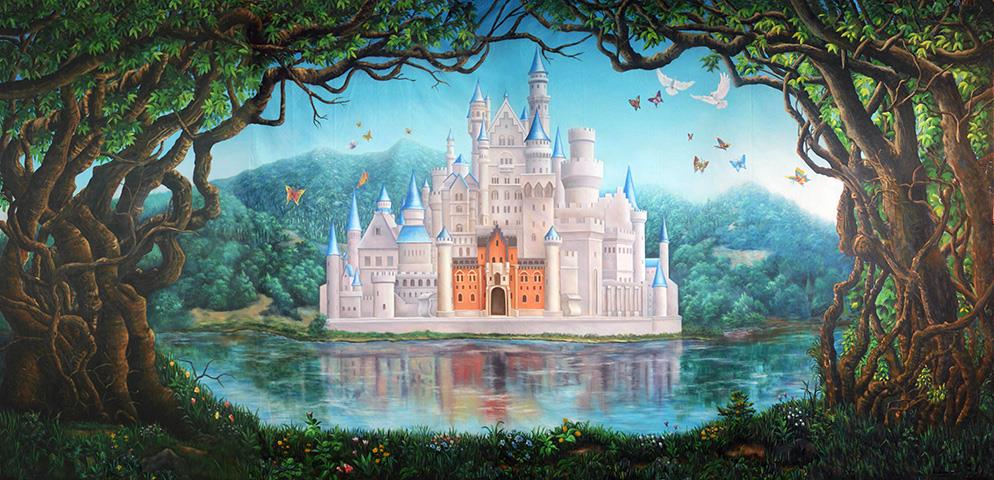 EnglishForm letters correctlySequence sentencesJoin ideas using ‘and’Use full stops, capital letter and finger spacesSpell words correctlyRe-read and discuss our writing in order to improve itListen to and discuss a range of stories and poemsRetell a familiar storyDevelop vocabulary Use phonic knowledge to decode words when readingRe-read books to build up fluencyScience: Seasonal changesObserve changes across the 4 seasonsObserve and describe weather associated with the seasons and how day length variesYear 1   Term 5            Once Upon a Time…ComputingCreate and debug simple programsUse logical reasoning to predict the behaviour of simple programsCommunicate safely and respectfullyREWhy is the church an important place for Christians? Why and how do special places and symbols help people show what they believe?What places are special to me?MusicUse our voices expressively and creatively by singing songs and speaking chants and rhymesPlay tuned and untuned instruments musicallyListen with concentration and understanding to a range of high-quality live and recorded musicPHSETell you the people who are important to meTell when I am feeling proud or jealousThink of ways to make me feel better when I feel hurt, without hurting others.Art and Design – Paul KleeFind out about the work of a range of artistsDevelop a wide range of art and design techniques in using colour, pattern, texture, line, shape, form and spacePEMaster basic movements including running, jumping, throwing and catchingParticipate in team games, developing simple tactics for attacking and defending.Design and TechnologyDesign, make, evaluate and improve structures including mechanisms